Supplementary material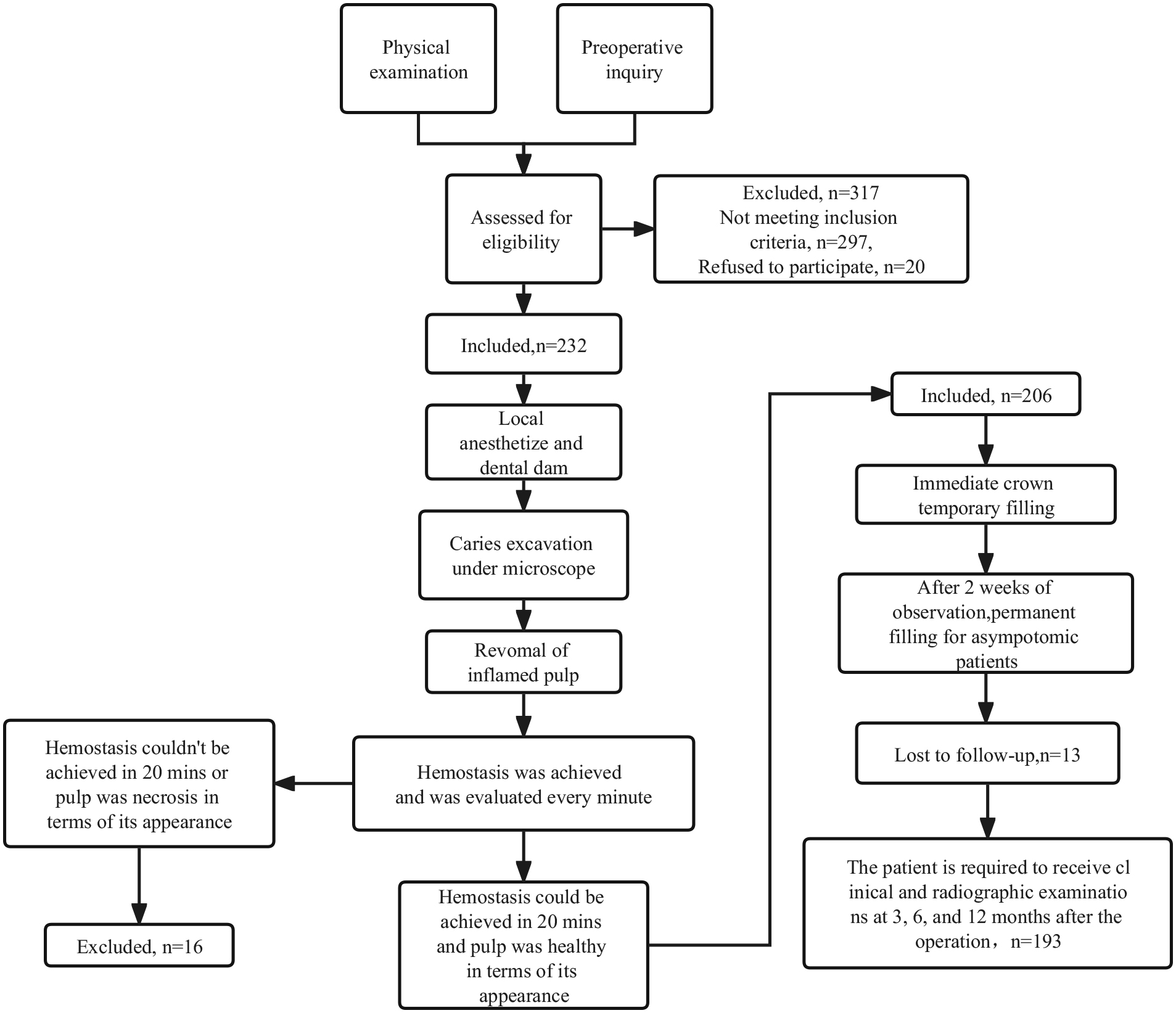 Supplementary Fig. 1. Flow diagram of the present study.